Page 110. Exercice 10. Carré.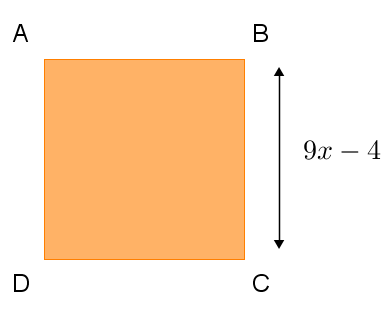 a. Exprime l'aire du carré ABCD en fonction de  puis développe l'expression ainsi obtenue.b. Calcule l'aire de ce carré lorsque  .